Aanvraag 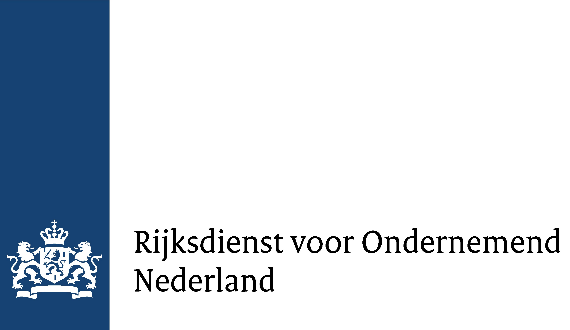 Aanpassing systeembeschrijvingMet dit formulier vraagt u een aanpassing aan van de systeembeschrijving van uw stalsysteem. De Technische Advies Pool (TAP) beoordeelt of de systeembeschrijving kan worden aangepast.Bijlagen bij uw aanvraag
Met uw aanvraag stuurt u deze verplichte bijlagen mee:Gewijzigde systeembeschrijvingDaarnaast stuurt u ook deze bijlage mee als dit van toepassing is:afbeelding met details van de uitstoot-verminderende onderdelen (als deze is aangepast)machtigingsformulierUw aanvraag versturen
U stuurt dit formulier met de bijlagen naar rav@rvo.nl.Meer informatie
Vul alle onderdelen van het formulier in. Wij behandelen alleen volledig ingevulde formulieren.Wilt u meer weten over deze aanvraag? Kijk dan op www.rvo.nl/producent-innovatieve-stalsystemen. Algemene gegevensDatum en dossiernummerVul hieronder de datum in.DatumDossiernummerGegevens van de producentVul hieronder uw gegevens in of de gegevens van de veehouder met de proefstal.Naam bedrijfKVK-nummerNaam vertegenwoordigerE-mailadresTelefoonnummerWoonplaatsAanvraag door een tussenpersoonDoet u de aanvraag als tussenpersoon (gemachtigde)?  Nee, ik doe de aanvraag voor mijn eigen bedrijf. Ga verder met de gegevens van de proefstal.  Ja, ik ben gemachtigd om de aanvraag te doen. Vul hieronder uw gegevens in. U stuurt ook een ondertekend machtigingsformulier mee als bijlage. U vindt dit formulier op www.rvo.nl/bevoegd-gezag-innovatieve-stalsystemen.NaamE-mailadresTelefoonnummerGegevens aanpassing stalsysteemBeschrijf hieronder de aanpassing in de systeembeschrijving. Moeten de systeemtekeningen ook worden aangepast? Stuur dan de nieuwe tekeningen mee met deze aanvraag. Wat wilt u aanpassen in de systeembeschrijving?Wat is de reden van deze aanpassing? Geef hiervoor een onderbouwing.Welk effect heeft deze aanpassing op de werking van het systeem?Welk effect heeft deze aanpassing effect op handhavingsaspecten?(Wij vullen dit voor u in)